Publicado en   el 01/09/2014 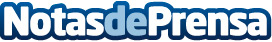 Andalucía alcanza su récord de pernoctaciones en alojamientos reglados entre enero y julio, con 31,4 millones de estanciasLos alojamientos reglados de Andalucía --hoteles, apartamentos, turismo rural y campings-- recibieron entre enero y julio 10,2 millones de viajeros quienes realizaron 31,4 millones de pernoctaciones, lo que supone incrementos respecto a los mismos meses del pasado año del 4,4% y del 5,1%, respectivamente, y permite alcanzar el máximo histórico en estancias en este periodo.El consejero de Turismo y Comercio, Rafael Rodríguez, que presentó hoy estos dDatos de contacto:Nota de prensa publicada en: https://www.notasdeprensa.es/andalucia-alcanza-su-record-de-pernoctaciones Categorias: Andalucia http://www.notasdeprensa.es